23103331	                                      Reg. No………………….……...	                                 Name……………………………B.A. DEGREE (C.B.C.S) EXAMINATION, JANUARY 2023. Third Semester B.A. Animation & Graphic DesignCHARACTER DESIGNING FOR ANIMATION Question Paper I (3 hrs. duration and 50 marks)Total Duration: Five Hours					                    Maximum: 80 Marks(3 Hrs.+ 2 Hrs.)							(50 Marks + 30 Marks)(This examination will have two question papers; Question Paper I and II. Question Paper I has 2 parts, Part A and Part B. Question Paper I will be of 3 hrs. duration and 50 marks. Question Paper II, containing Part C, will be of 2 hrs. duration and 30 marks. Examination using Question Papers I and II will be conducted separately.)                                                                     Part AAttend any two of the following questions.Draw the front view of a Female figure and mark its proportions in heads?Draw human hand from 5 different angles?Draw human face and mark its proportions in heads and ½ heads?(2 × 15 = 30 Marks)Part BAttend any two of the following questions.Draw any four-legged animal with appropriate action pose?Design a reptile character using the basic construction method?Draw the following facial expressions for the character given below. Confused   b.    Shy   c.    Tired    d.    Angry     e.     Happy       (2 × 10 = 20 Marks)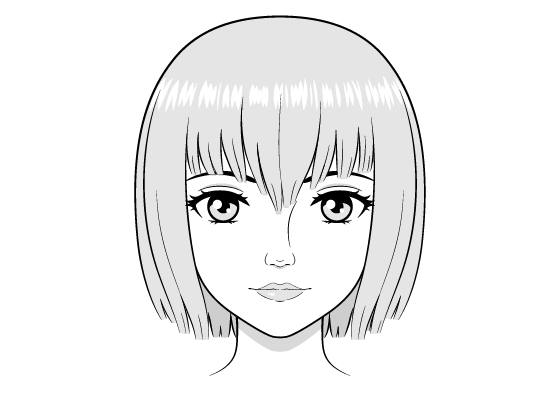 23103331	                               Reg. No………………….……...	                     Name……………………………B.A. DEGREE (C.B.C.S) EXAMINATION, JANUARY 2023. Third Semester B.A. Animation & Graphic DesignCHARACTER DESIGNING FOR ANIMATION Question Paper II (2 hrs. duration and 30 marks)(2 Hrs.)						                                                    (30 Marks)Part CAnswer any two of the following questions.Design a Screwball character and write down its features?Develop a Cute villain character. It can be human or animal. Write down its features also?Design a dwarf character. Explain the procedure in minimum 5 steps?(2 × 15 = 30 Marks)